Лучши моменты с интенсива по Управленческой психологии!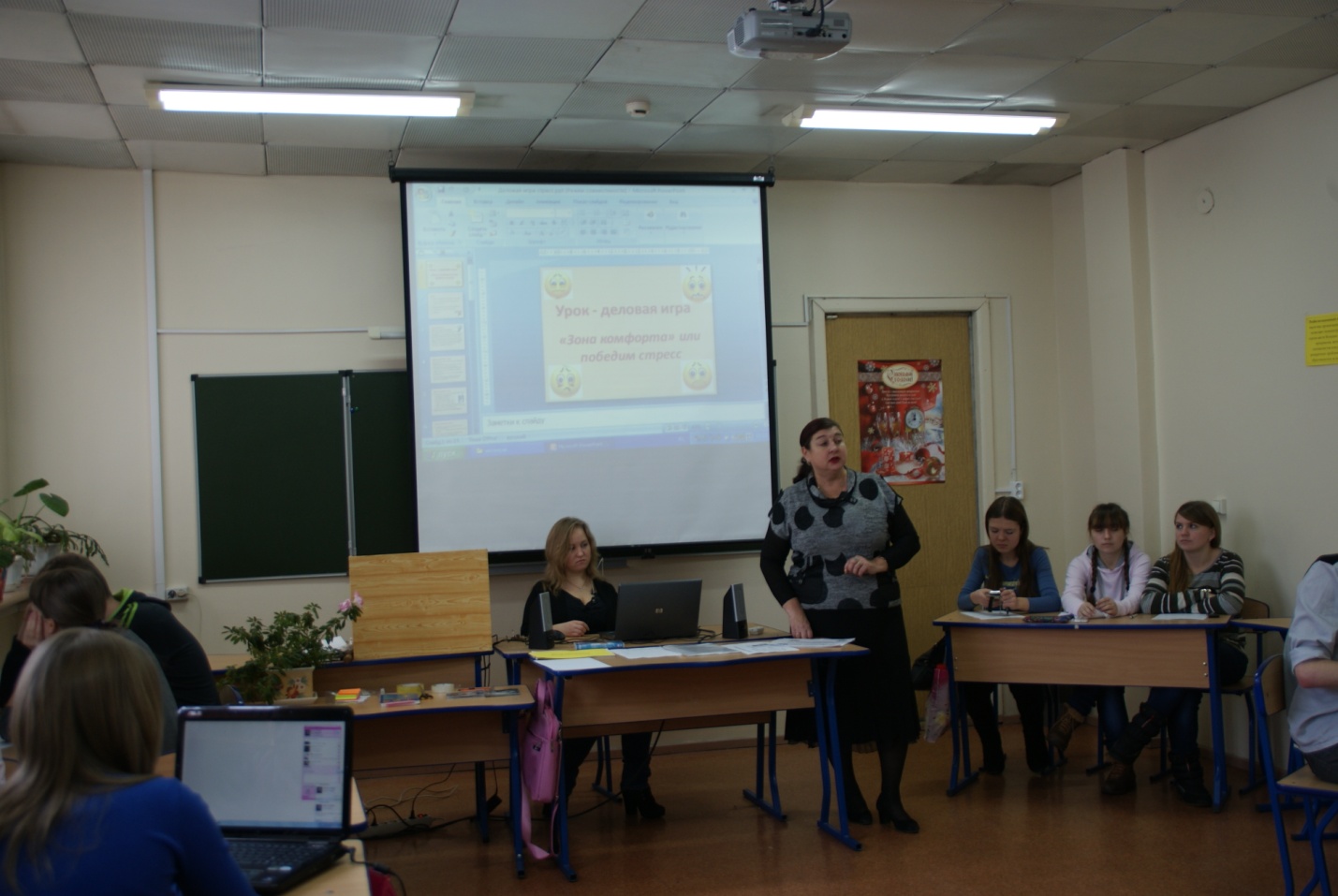 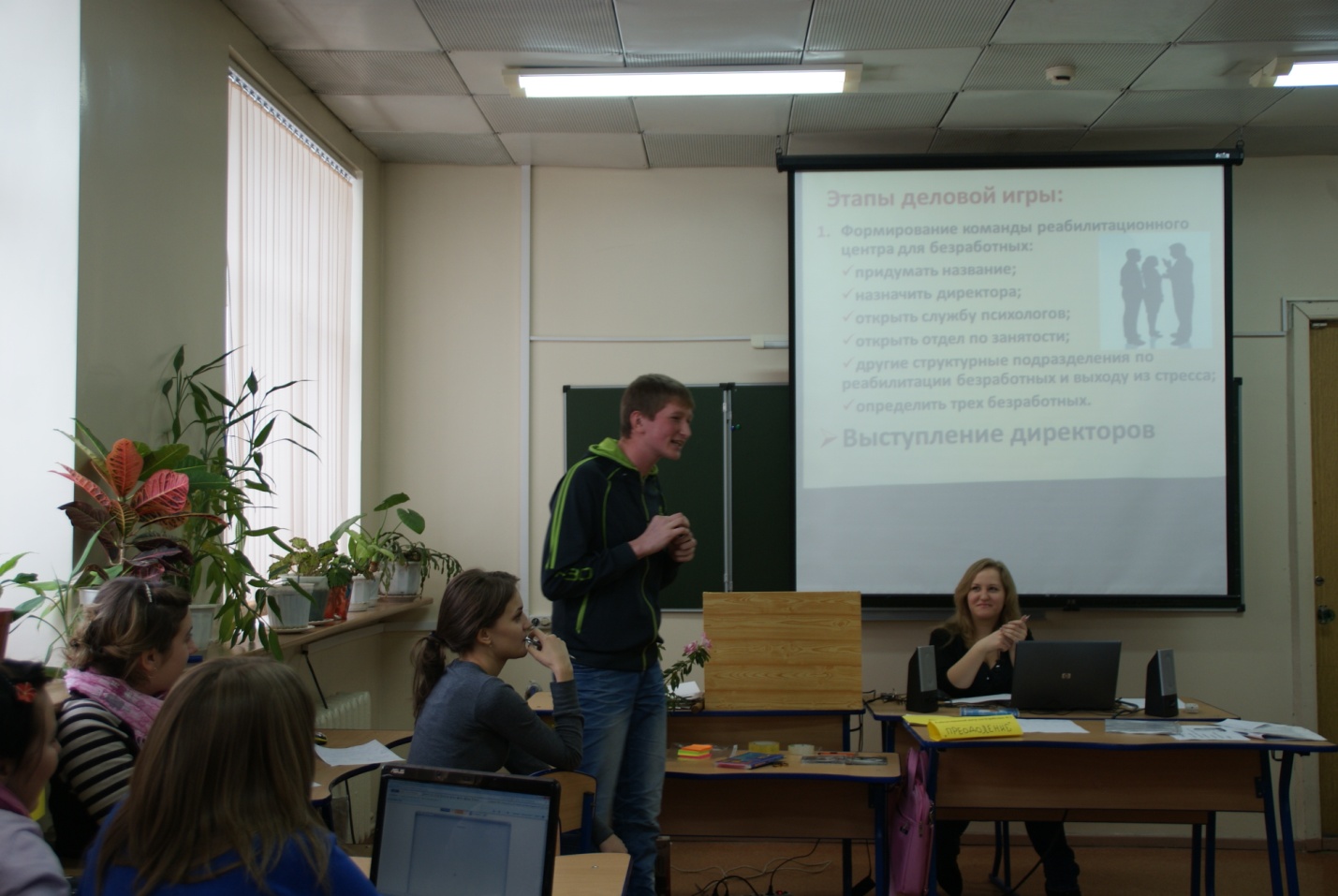 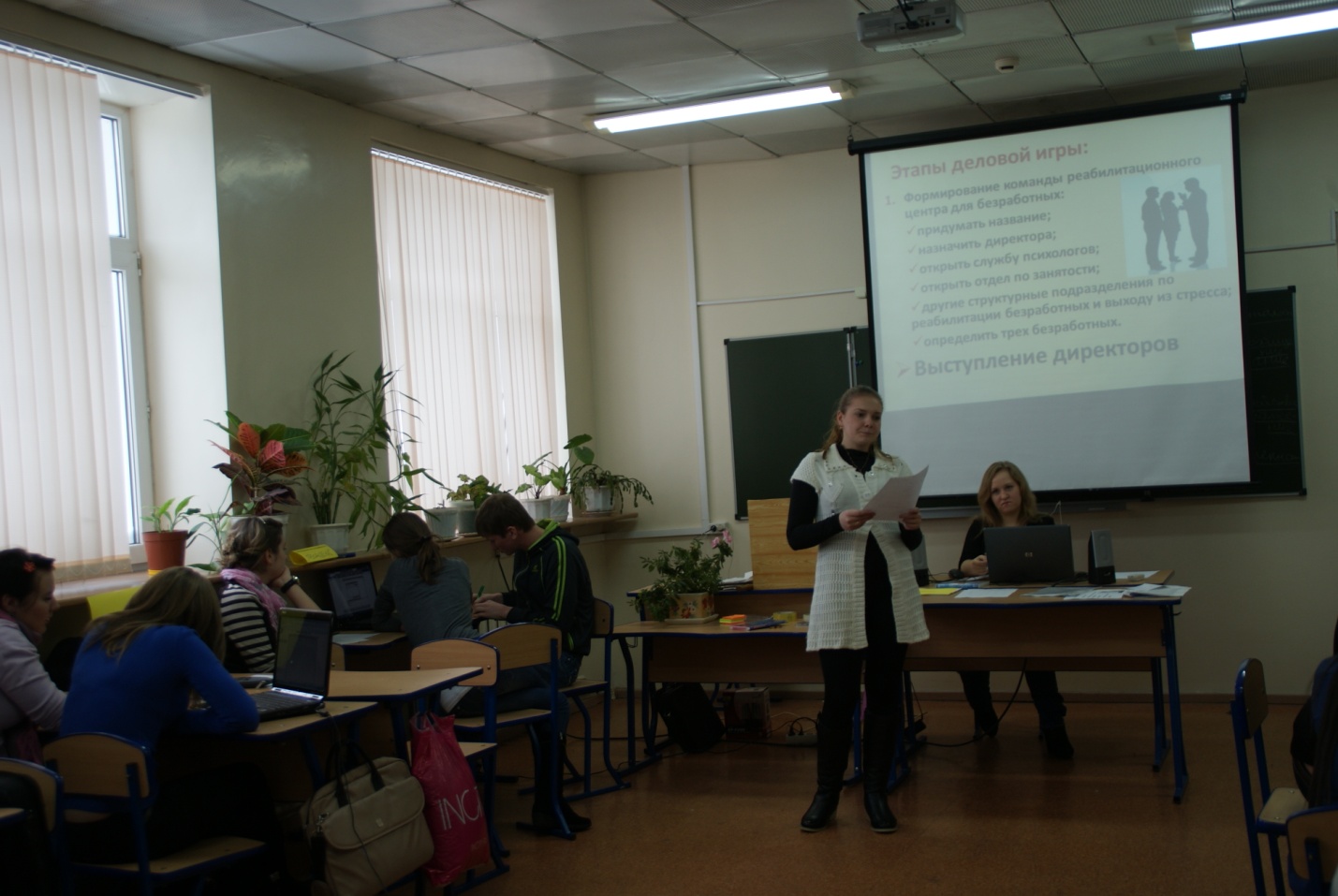 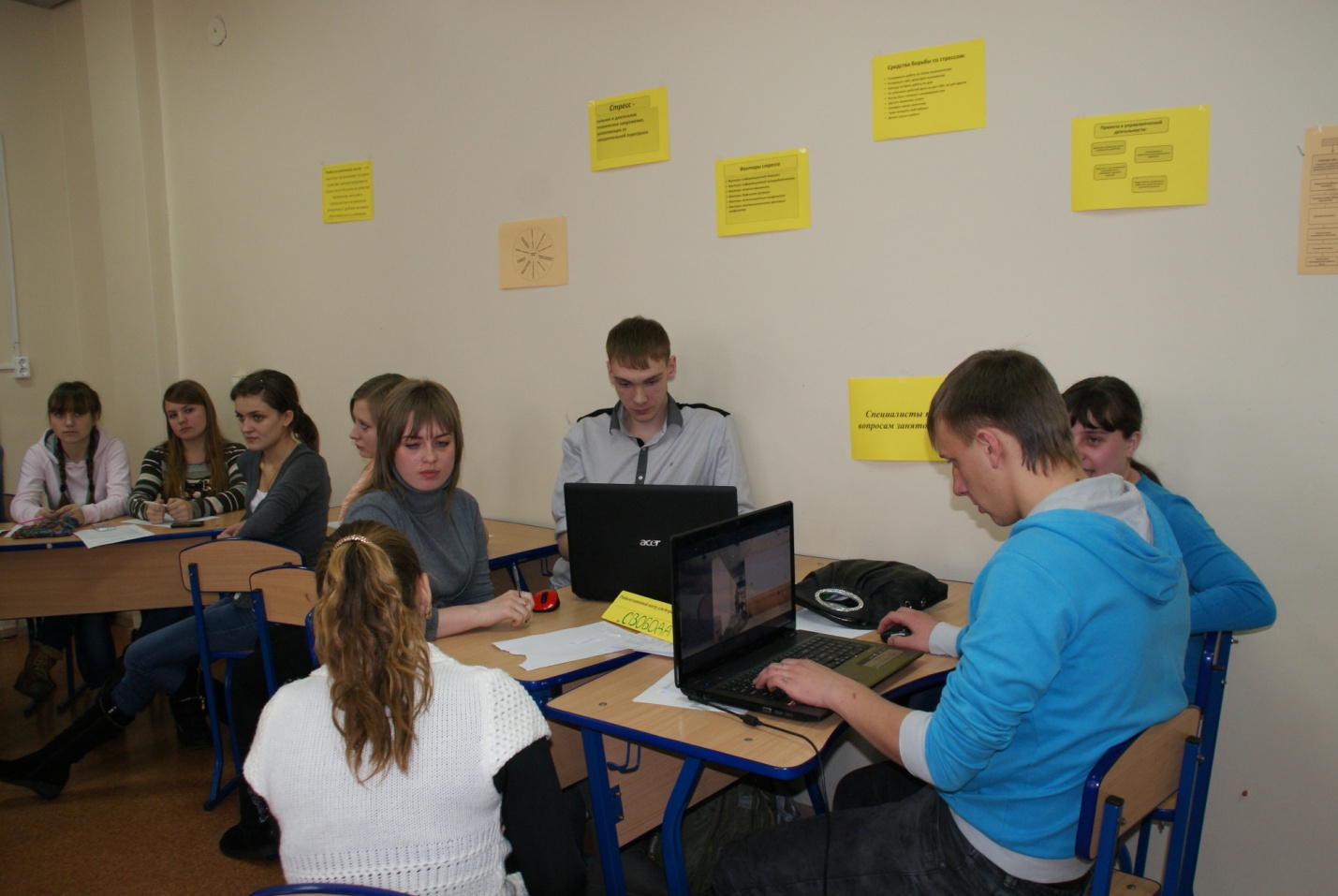 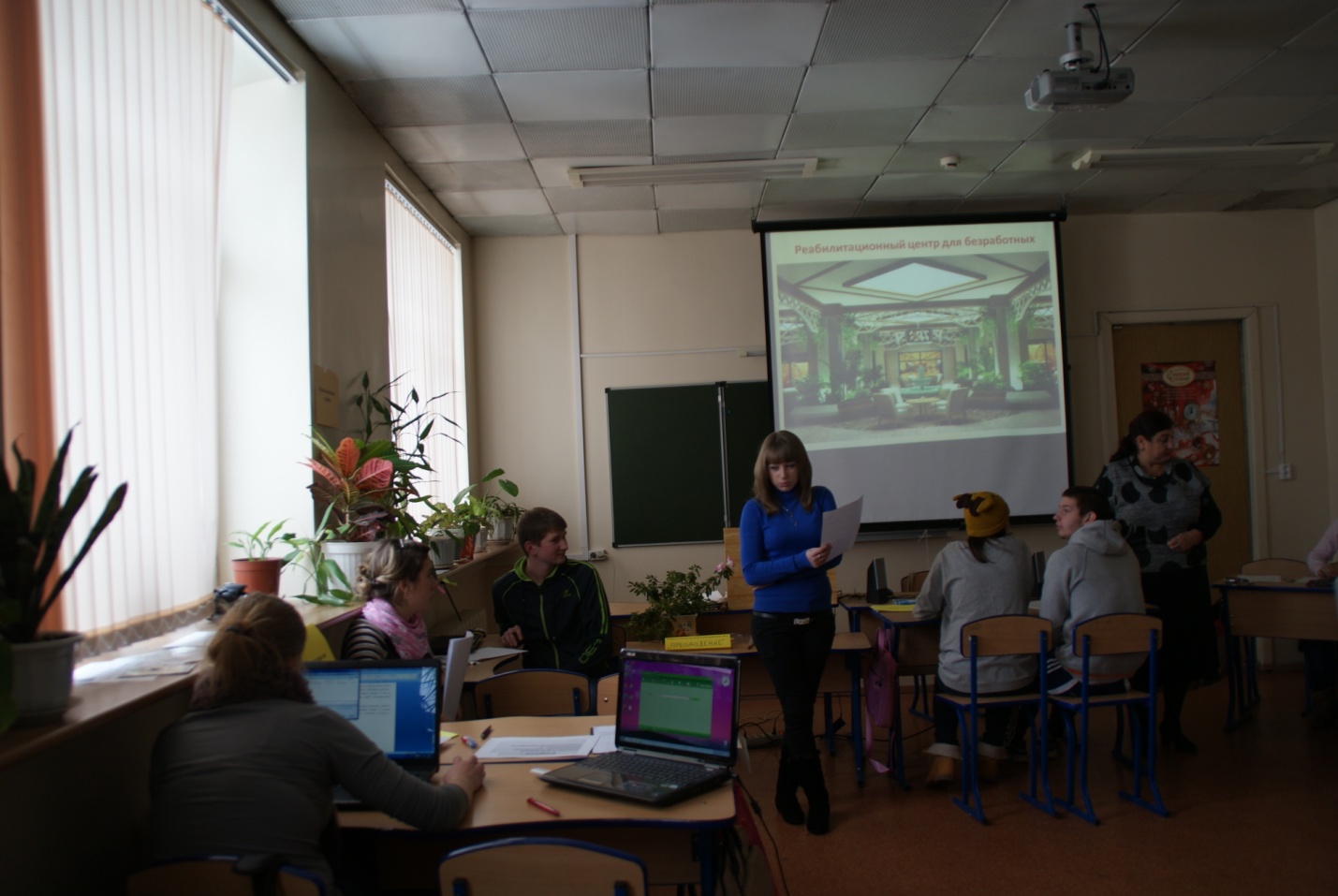 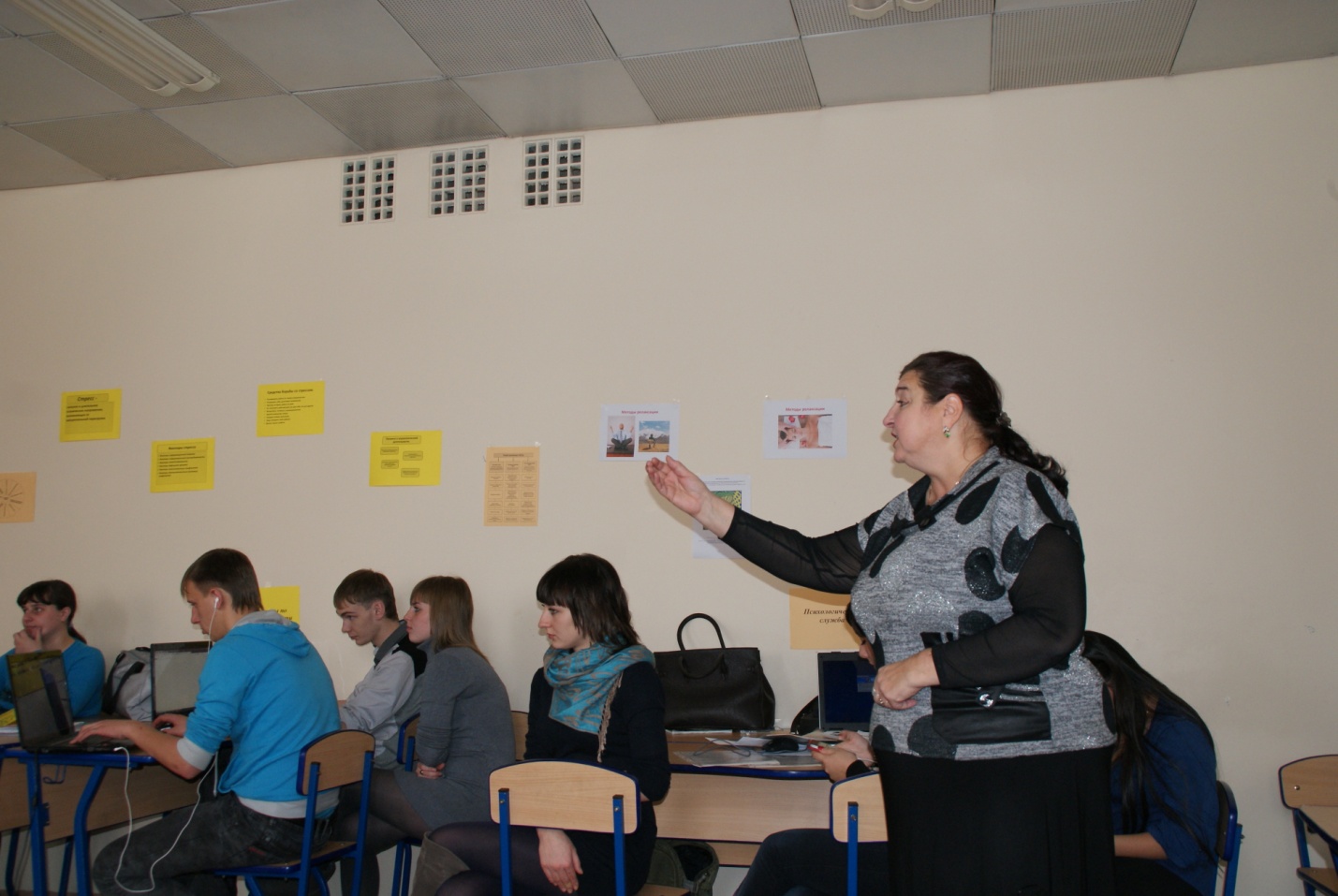 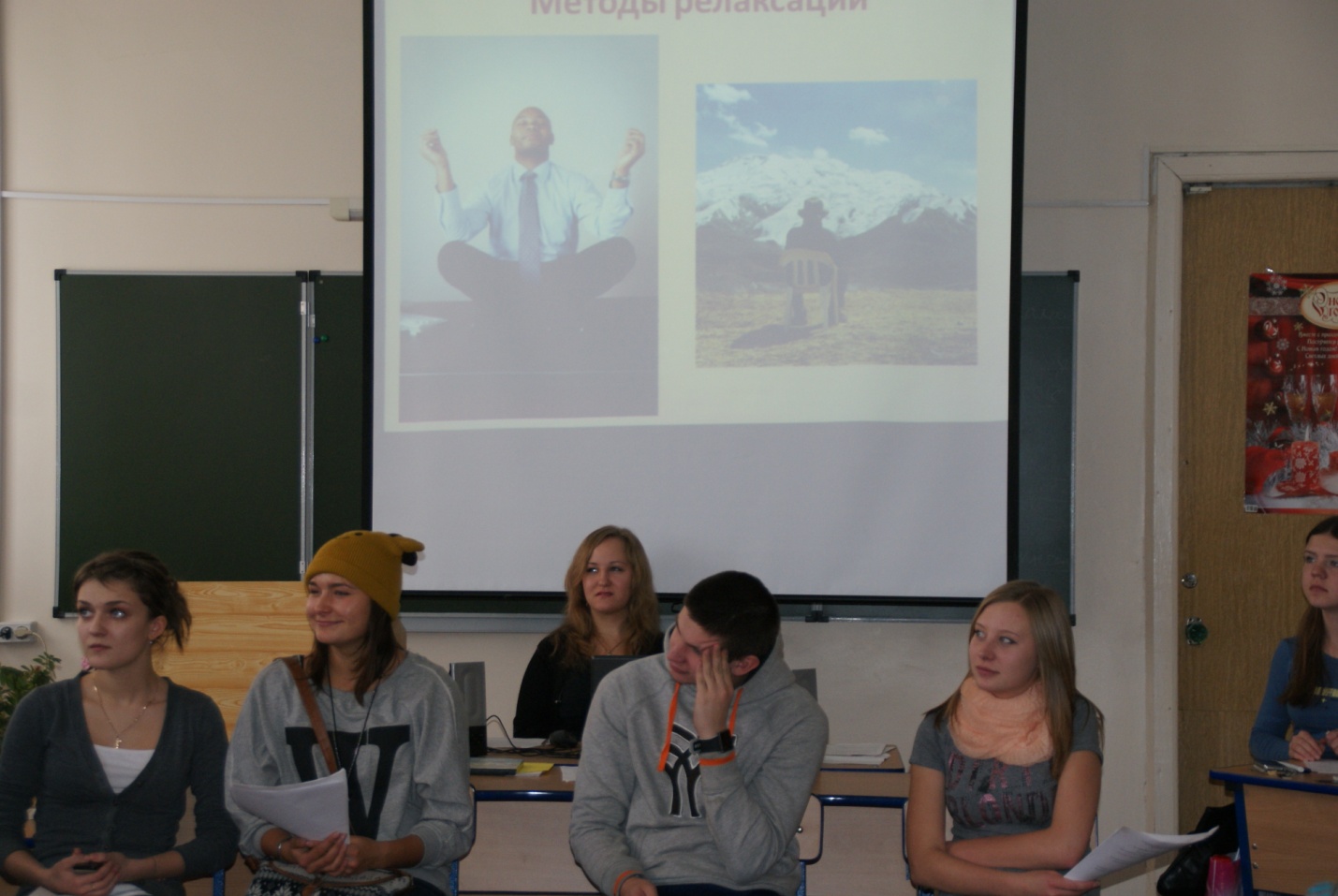 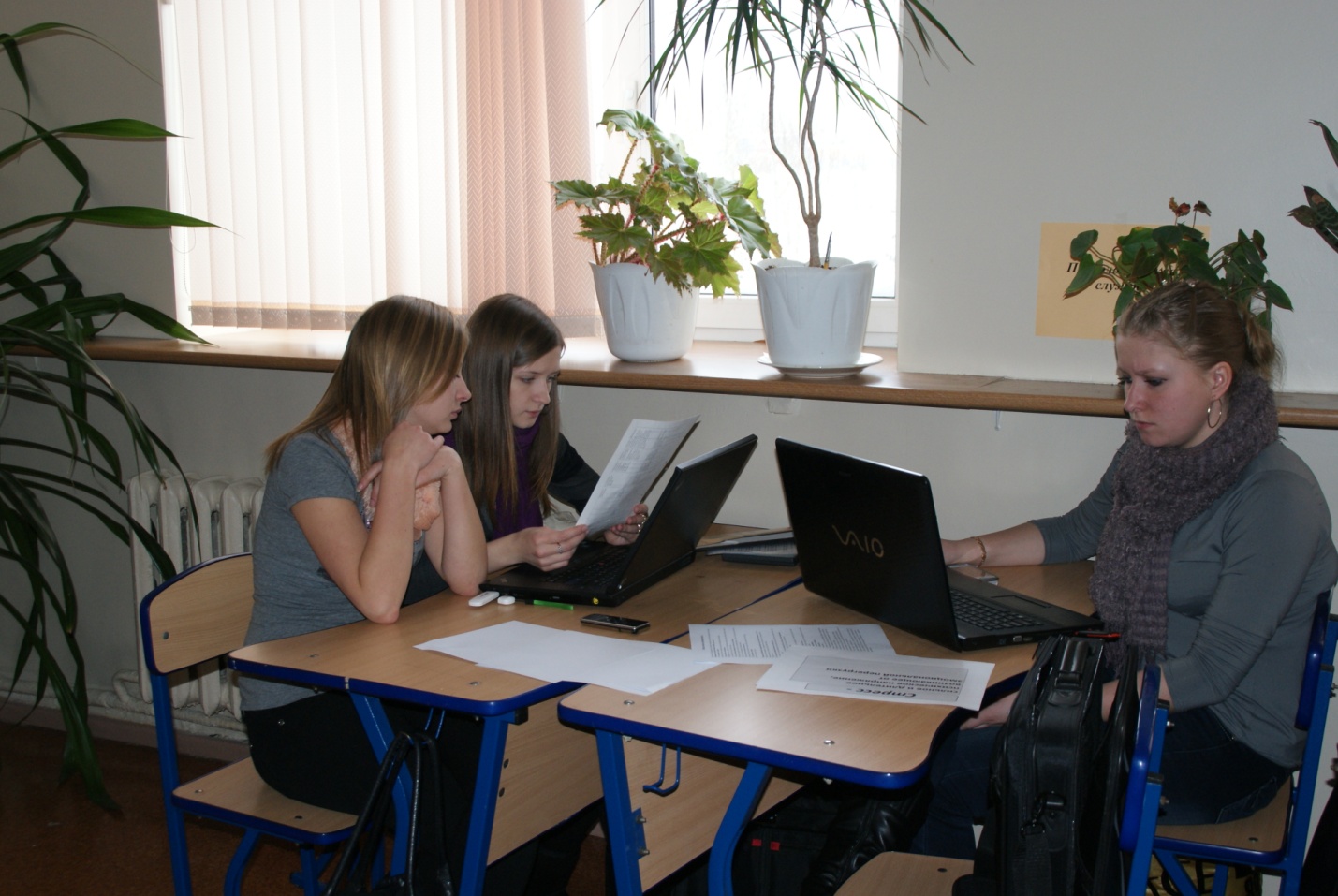 